FAMILIA PROFESIONAL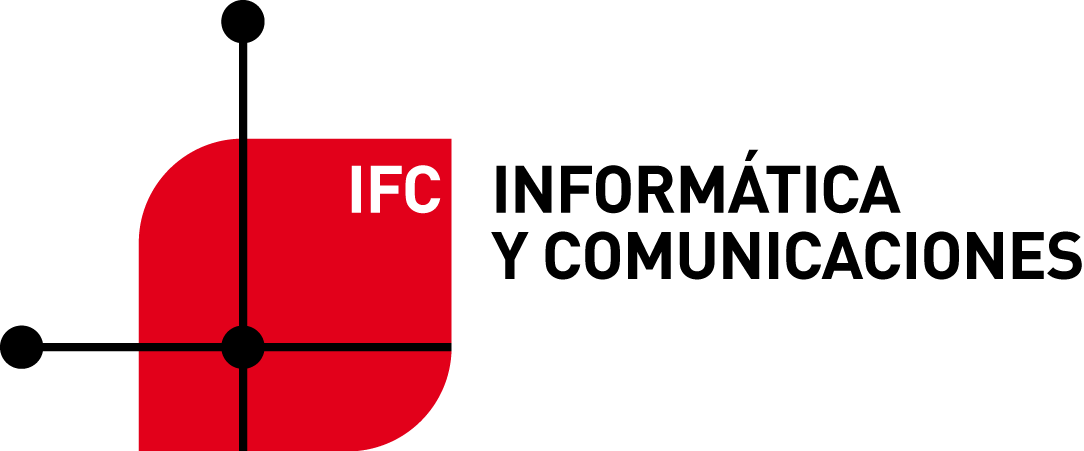 Ciclo: Desarrollo de Aplicaciones WebMódulo Profesional: Formación en Centros de Trabajo (FCT)ÍNDICEContenido1.	Objetivos y resultados de aprendizaje del módulo.	32.	Criterios para la selección de las empresas.	43.	Programa formativo del alumno en la empresa.	44.	Criterios de evaluación y calificación del módulo.	45.	Período de realización: número de convocatorias en el curso académico.	46.	Abandono de un alumno de la formación dual	57.	Pérdida de evaluación del módulo.	58.	Mecanismos de seguimiento.	59.	Realización del módulo en empresas de países de la Unión Europea.	510.	Criterios para establecer la exención total o parcial del módulo.	611.	CONTROL DE MODIFICACIONES	6Objetivos y resultados de aprendizaje del módulo.El módulo de Formación en centros de trabajo tiene como objetivo general la puesta en práctica integradora en el entorno real de una empresa de los resultados de aprendizaje conseguidos al superar los diferentes módulos que componen el ciclo formativo.Como se indica en la Orden de 8 de julio de 2011, de la Consejera de Educación, Cultura y Deporte, BOA 28 de julio, por la que se establece el currículo del título de Técnico Superior en Desarrollo de Aplicaciones Web para la Comunidad Autónoma de Aragón; los resultados de aprendizaje del módulo son los siguientes:Identifica la estructura y organización de la empresa relacionándola con el desarrollo y comercialización de los productos que obtiene.Ejerce la actividad profesional aplicando hábitos éticos y laborales acordes con las características del puesto de trabajo y los procedimientos establecidos en la empresa.Organiza los trabajos a desarrollar, identificando las tareas asignadas a partir de la planificación de proyectos e interpretando documentación específica.Gestiona y utiliza sistemas informáticos y entornos de desarrollo, evaluando sus requerimientos y características en función del propósito de uso.Participa en el desarrollo de aplicaciones con acceso a datos planificando la estructura de la base de datos y evaluando el alcance y la repercusión de las transacciones.Interviene en el desarrollo de juegos, aplicaciones multimedia y aplicaciones para dispositivos móviles empleando las herramientas y lenguajes específicos y cumpliendo el guion y las especificaciones establecidas.Colabora en el desarrollo y prueba de aplicaciones multiplataforma, desde la interfaz hasta la programación de procesos y servicios, incluyendo su empaquetado y distribución, así como, todas las ayudas y documentación asociadas.Participa en el proceso de implantación y adaptación de sistemas de gestión de recursos y de planificación empresarial (ERP-CRM) analizando sus características y valorando los cambios realizados.Este módulo profesional contribuye a completar las competencias, propias de este título, que se han alcanzado en el centro educativo o a desarrollar competencias características difíciles de conseguir en el mismo.Criterios para la selección de las empresas.En el proceso de elección de empresas se seleccionarán aquellas en las que el alumnado pueda poner en práctica los objetivos generales del ciclo formativo establecidos en la Orden de 8 de julio de 2011, de la Consejera de Educación, Cultura y Deporte, BOA 28 de julio, por la que se establece el currículo del título de Técnico Superior en Desarrollo de Aplicaciones Web para la Comunidad Autónoma de Aragón.Asimismo, se seguirán los criterios especificados en el procedimiento P-00001 para establecer el sistema para el desarrollo, seguimiento y evaluación de la Formación en Centros de Trabajo. Este procedimiento está incluido en el sistema de gestión de calidad del centro. Se prestará especial atención a la calidad de la labor tutorial que los tutores de cada empresa pueden proporcionar al alumnado de la especialidad.Programa formativo del alumno en la empresa.El programa formativo del alumno se concretará en el Anexo IV e incluirá unos objetivos comunes a todas las empresas del sector y otros específicos en función de las tareas que el alumno pueda llevar a cabo durante el desarrollo de la estancia formativa en la empresa seleccionada.Este programa formativo se realizará en colaboración con el tutor de la empresa que posteriormente participará en su evaluación.Criterios de evaluación y calificación del módulo.La evaluación del módulo se realizará conjuntamente entre el tutor del centro educativo y el tutor de la empresa. Para ello, se cumplimentará el Anexo V dónde se valorarán los conocimientos, realizaciones, actitudes y predisposición del alumno para aprender; tal y como se indica en el procedimiento P-00001 en el que se establece el sistema para el desarrollo, seguimiento y evaluación de la Formación en Centros de Trabajo. Este procedimiento está incluido en el sistema de gestión de calidad del centro.La calificación final del módulo será de “Apto” o “No apto” y se recogerá en el Anexo V.Período de realización: número de convocatorias en el curso académico.El módulo de formación en centros de trabajo se realizará durante el tercer trimestre, tras  haber superado satisfactoriamente el resto de módulos que componen el ciclo formativo. El periodo de realización será entre la evaluación final del resto de módulos y la finalización del curso académico y la duración será de 370 horas. Habrá una sola convocatoria por curso académico.En casos excepcionales y previa autorización del Servicio Provincial del Departamento de Educación podrá modificarse el periodo de realización de este módulo.Abandono de un alumno de la formación dualPor decisión del departamento en reunión oficial del día 12 de Septiembre de 2017 se establece lo siguiente: En caso de que algún alumno de la formación dual, bien por decisión suya o de la empresa, abandone esta formación. Se llega a la conclusión de que lo mejor es ofrecerle la posibilidad de pasar a grupo ordinario de forma que: Si el cambio tiene lugar antes del 8 de enero: pasará a tener el mismo horario, fechas de convocatorias y mismo periodo de realización del módulo de FCT que el grupo ordinario, en marzo. Misma evaluación que el grupo OrdinarioSi el cambio se produce después de la primera semana lectiva de enero: continuará con el mismo horario y fechas de convocatorias que el grupo dual y realizará el módulo de FCT a partir de septiembre. Misma evaluación que el grupo Dual.Pérdida de evaluación del módulo.El alumno deberá realizar las 370 horas del módulo. Si por motivos justificados no puede realizar el total de horas en los plazos establecidos, podrá utilizar periodos extraordinarios previa autorización del del Servicio Provincial  del Departamento de Educación.Mecanismos de seguimiento.Se seguirán las pautas indicadas en el procedimiento P-00001 para establecer el sistema para el desarrollo, seguimiento y evaluación de la Formación en Centros de Trabajo. Este procedimiento está incluido en el sistema de gestión de calidad del centro.Debido a la incidencia producida por la COVID-19, se han determinado diferentes escenarios de atención al alumnado en el centro educativo, así pues y en función del escenario que determinen las autoridades sanitarias y educativas, estos pueden ser:Escenario 1. El alumnado acude al centro presencialmente, por lo tanto, el seguimiento del programa de FCT se realizará presencialmente cada 15 días.Escenario 2. El alumnado acude al centro de forma semipresencial, por lo tanto, el seguimiento del programa de FCT se realizará a través de videoconferencia cada 15 días.Escenario 3. El alumnado cursa todos los módulos online, así pues, el seguimiento de las FCTs se realizará online a través de videoconferencia.Realización del módulo en empresas de países de la Unión Europea.El departamento de informática ha establecido contacto con empresas de varios países europeos dónde un número de alumnas y alumnos seleccionados realiza una parte o la totalidad de las horas del módulo de formación en centros de trabajo. El número de alumnos que puede realizar sus prácticas en países europeos depende del número de becas Erasmus que le corresponden cada año al departamento de informática de todas las que se conceden al instituto. Asimismo, participamos en el programa PIREMOV del Gobierno de Aragón que nos permite enviar alumnos a empresas del sur de Francia, en función de las becas concedidas.Para la selección de alumnos que realizarán sus prácticas en empresas de otros países de la Unión Europea, se tiene en cuenta su expediente académico y su nivel de idioma.Criterios para establecer la exención total o parcial del módulo.Como se indica en el en el procedimiento P-00001 para establecer el sistema para el desarrollo, seguimiento y evaluación de la Formación en Centros de Trabajo, cuando el alumno pueda acreditar experiencia laboral en la especialidad del ciclo formativo, se seguirán los siguientes trámites:Solicitud de la exención por parte del alumno dirigido al Sr. Director del Centro, cumplimentando el F-00093. Se acreditará la experiencia laboral mediante la certificación de la empresa o empresas donde el alumno haya adquirido la experiencia laboral, constará específicamente la duración del contrato, la actividad desarrollada y el periodo de tiempo en el que se ha realizado dicha actividad. En el caso de trabajadores por cuenta propia, se exigirá la certificación de alta en el censo de obligados tributarios, con una antigüedad mínima de un año, así como declaración del interesado de las actividades más representativas. La documentación será remitida al tutor, quien convocará al equipo docente para conceder ó no la exención. De dicha reunión se levantará acta mediante el formato F-00095 con la decisión adoptada y se pasará a Jefatura de Estudios.CONTROL DE MODIFICACIONESFechaDescripción de la modificación    20/09/17Añadida la posibilidad de abandono del grupo dual.10/10/20Se establecen tres escenarios de seguimiento del programa de FCT en función de la evolución de la COVID-19